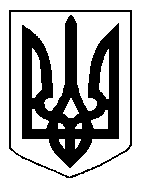 БІЛОЦЕРКІВСЬКА МІСЬКА РАДА	КИЇВСЬКОЇ ОБЛАСТІ	Р І Ш Е Н Н Явід 21 червня 2018 року                                                                                № 2464-53-VIIПро надання дозволу на розроблення проекту землеустрою щодо відведення земельної  ділянки  комунальної власності в  постійне користування Комунальному закладу  Білоцерківської  міської ради «Міський центр первинної медико-санітарної допомоги №1»Розглянувши звернення постійної комісії з питань земельних відносин та земельного кадастру, планування території, будівництва, архітектури, охорони пам’яток, історичного середовища та благоустрою до міського голови від 10 травня 2018 року №193/2-17, протокол постійної комісії з питань  земельних відносин та земельного кадастру, планування території, будівництва, архітектури, охорони пам’яток, історичного середовища та благоустрою від 10 травня 2018 року  №128, заяву Комунального закладу  Білоцерківської  міської ради  «Міський центр первинної медико-санітарної допомоги №1» від 26 квітня 2018 року №2383, відповідно до ст.ст. 12, 79-1, 92, 122, 123, 124 Земельного кодексу України, ст. 50 Закону України «Про землеустрій», ч.3 ст. 24 Закону України «Про регулювання містобудівної діяльності», п. 34. ч. 1 ст. 26 Закону України «Про місцеве самоврядування в Україні»,  міська рада вирішила:1.Надати дозвіл на розроблення проекту землеустрою щодо відведення земельної ділянки  комунальної власності  в постійне користування Комунальному закладу  Білоцерківської  міської ради  «Міський центр первинної медико-санітарної допомоги №1» з цільовим призначенням 03.03. Для будівництва та обслуговування будівель закладів охорони здоров’я та соціальної допомоги (вид використання – під  розміщення амбулаторії загальної практики сімейної медицини)   за адресою:  між багатоповерховим житловим будинком № 5/2 по вулиці Героїв Чорнобиля та багатоповерховим житловим будинком №1 по провулку Інституцький,  орієнтовною площею 0,0538 га,  за рахунок земель населеного пункту м. Біла Церква.2.Особі, зазначеній в цьому рішенні, подати на розгляд сесії міської ради належним чином розроблений проект землеустрою щодо відведення земельної ділянки  в постійне користування для затвердження.3.Площа земельної  ділянки  буде уточнена  при затвердженні проекту землеустрою щодо відведення земельної ділянки  в постійне користування.4.Контроль за виконанням цього рішення, покласти на постійну комісію з питань  земельних відносин та земельного кадастру, планування території, будівництва, архітектури, охорони пам’яток, історичного середовища та благоустрою. Міський голова             	                                                                     Г. Дикий